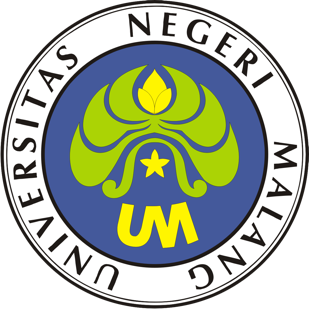 PROSEDUR OPERASIONAL BAKUPELAKSANAAN ADMINISTRASI PERMINTAAN DANA KEGIATAN ORMAWAPASCASARJANAUNIVERSITAS NEGERI MALANG2019PROSEDUR OPERASIONAL BAKU PENYUSUNANPELAKSANAAN ADMINISTRASI PERMINTAAN DANA KEGIATAN ORMAWAPASCASARJANAUNIVERSITAS NEGERI MALANGPROSEDUR OPERASI BAKUPELAKSANAAN ADMINISTRASI PERMINTAAN DANA KEGIATAN ORMAWAA Dasar KegiatanUndang-Undang Nomor 20 Tahun 2003, Tentang Sistem Pendidikan Nasional (Lembaran Negara Republik Indonesia Tahun 2003 Nomor 78, Tambahan Lembaran Negara Republik Indonesia Nomor 4301)Peraturan Pemerintah Nomor 4 Tahun 2014 Tentang Penyelenggaraan Pendidikan Tinggi dan Pengelolaan Perguruan Tinggi (Lembaran Negara Republik Indonesia Tahun 2014 Nomor 16, Tambahan Lembaran Negara Republik Indonesia Nomor 5500)Peraturan Menteri Pendidikan dan Kebudayaan Nomor 30 Tahun 2012 Tentang Oganisasi dan Tata Kerja Universitas Negeri Malang (Berita Negara Republik Indonesia Tahun 2012 Nomor 493)Peraturan Menteri Pendidikan dan Kebudayaan Nomor 71 Tahun 2012 tanggal 12 November 2012 Tentang Statuta Universitas Negeri MalangPeraturan Menteri Pendidikan Nasional Nomor 53 Tahun 2008 Tentang Pedoman Penyusunan Standar Pelayanan Minimum Bagi Perguruan Tinggi Negeri Yang Menerapkan Pengelolaan Keuangan Badan Layanan Umum.Keputusan Menteri Pendidikan Nasional Nomor 155/U/1998 Tentang Pedoman Umum Organisasi Mahasiswa di Perguruan TinggiPeraturan Rektor Universitas Negeri Malang Nomor 13/KEP/UN32/KM/2012 Tentang Pedoman Organisasi Kemahasiswaan Universitas Negeri MalangKeputusan Rektor Universitas Negeri Malang Nomor 5.1.2/UN32/KP/2015 Tentang Pemberhentian/Penugasan Dekan Fakultas Sastra Universitas Negeri MalangRencana Strategis Universitas Negeri Malang Tahun 2012—2015Rencana Strategis Fakultas Sastra Universitas Negeri Malang Tahun 2012— 2016TujuanOrmawa dapat melaksanakan kegiatan dengan lancarOrmawa dapat memanfaatkan dana secara efisien dan efektifKegiatan yang DilakukanHasil KegiatanTerealisasinya seluruh kegiatan Ormawa yang tersusun dalam prokerMewadahi segala kegiatan bakat, minat, penalaran, kesejahteraan, keorganisasian dan seluruh potensi yang dimiliki mahasiswa Faklutas SastraAlur Kerja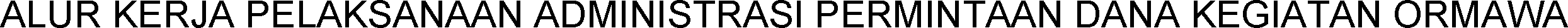 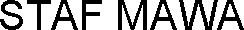 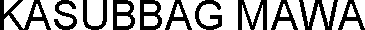 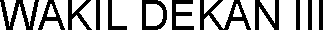 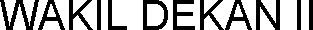 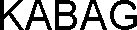 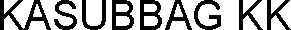 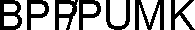 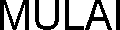 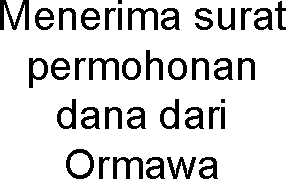 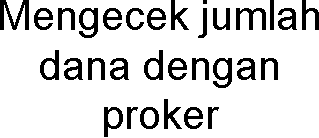 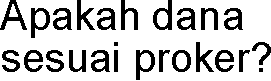 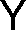 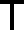 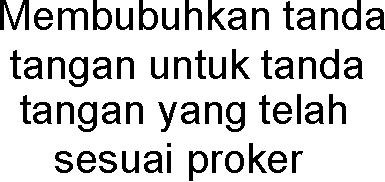 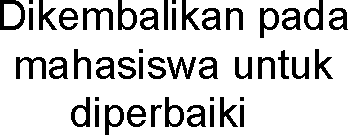 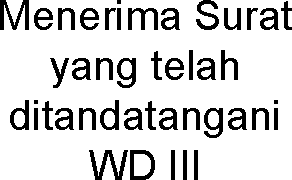 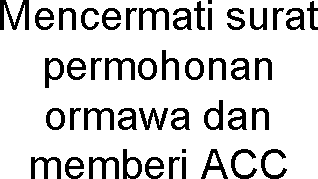 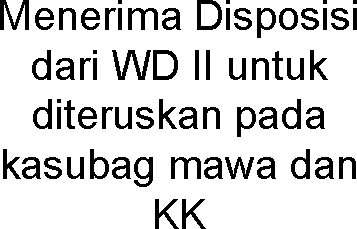 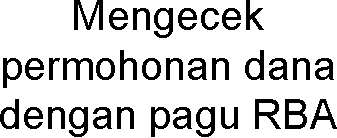 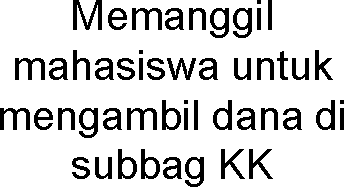 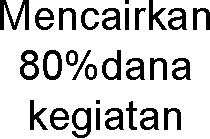 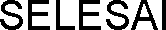 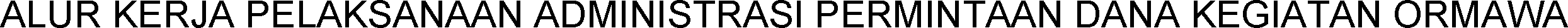 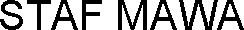 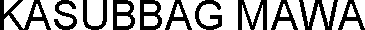 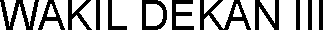 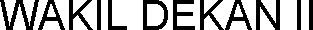 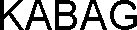 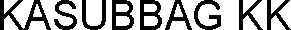 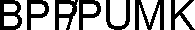 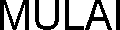 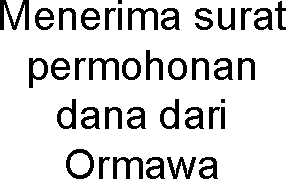 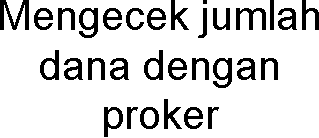 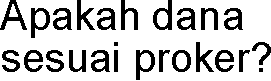 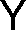 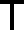 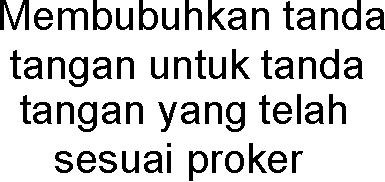 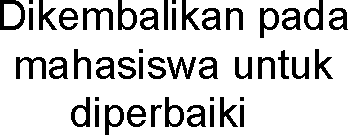 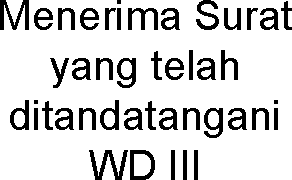 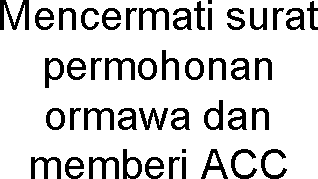 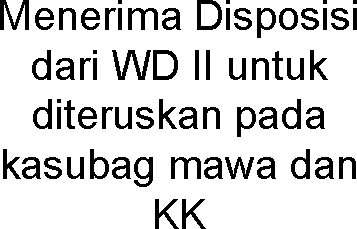 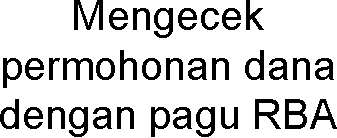 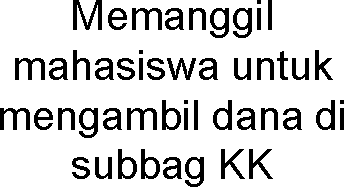 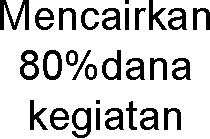 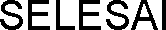 KODE DOKUMENUPM-PPS . A5. 0002REVISI1TANGGAL1 DESEMBER 2018Diajukan oleh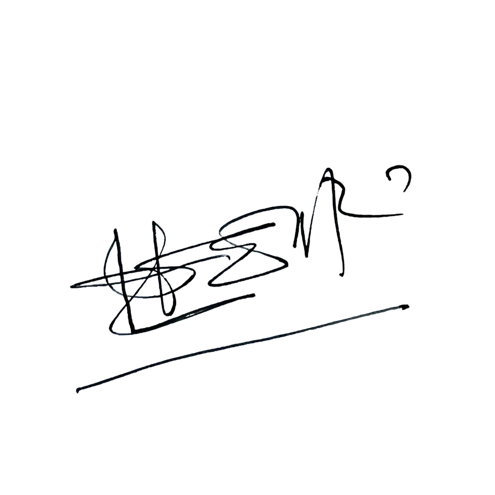 WAKIL DIREKTUR 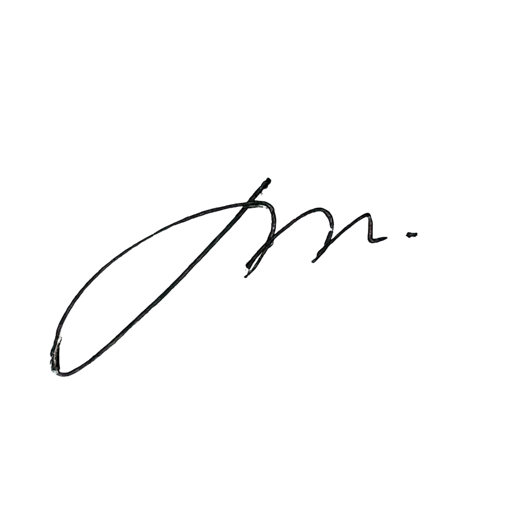 Prof. Dr. Nurul Murtadho, M.Pd NIP 196007171986011001Dikendalikan olehUnit Penjamin MutuProf. Dr. Parno, M.Si NIP  196501181990011001Disetujui oleh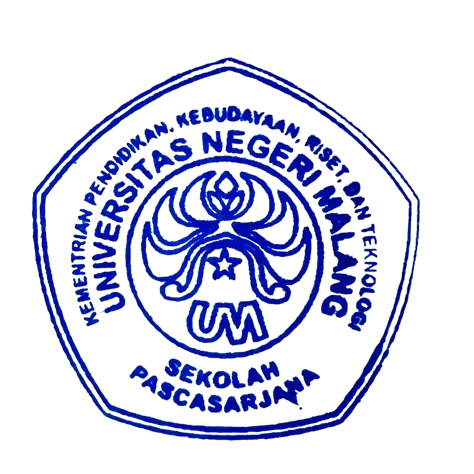 DIREKTUR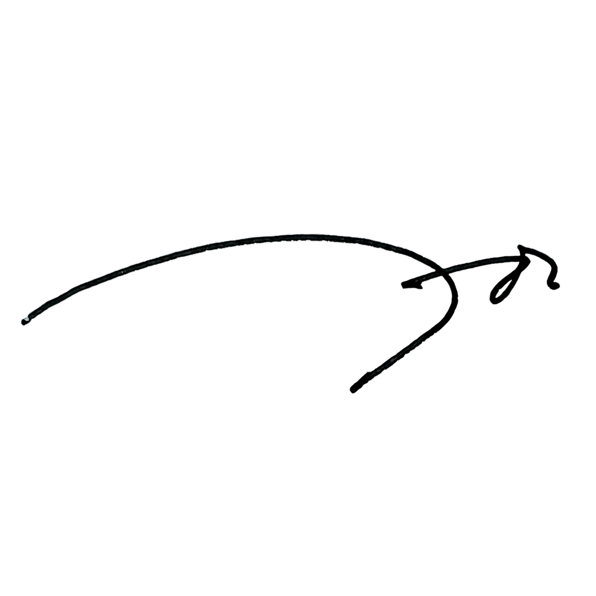 Prof. Dr. Ery Tri Djatmika Rudijanto W.W, MA, M.Si.NIP. 196106111986011001NOAktivitasPelaksanaPelaksanaWaktuOutputNOAktivitas12WaktuOutput1.Membuat surat permohonan dana dilampiri proposal kegiatanOrmawaSurat permohonan dana Proposalkegiatan2.Menerima surat permohonan dana yangdiajukan OrmawaStaf5 menitSurat permohonandana3.Mengecek kesesuaian jumlah dana yang diminta sesuai dengan Proker dan memaraf jika telah sesuai.Jika tidak sesuai, suratKasubbag1 jamSurat permohonan danaProker tahunanNOAktivitasPelaksanaPelaksanaWaktuOutputNOAktivitas12WaktuOutputdikembalikan ke Ormawa untuk diperbaiki4.Meminta tanda tangan WD IIIStafWD III1 jamSurat permohonan dana yang sudah ditandatanganiWD III5.Menyerahkan surat permohonan dana kepada Wakil Dekan IIStafWD II1 hariSurat permohonan dana yangsudah diterima WD II6.Mencermati, meng-ACC, mendisposisi ke KabagWD II2 jamSurat permohonan dana yang sudah ditandatanganiWD II7.Mendisposisikan kepada Kasubbag KK dan Kasubbag Kemahasiswaan dan Alumni.Kabag1 jamSurat permohonan dana yang sudahditandatangani WD II8.Mencairkan danaKasubbag KKTanda terima 85%9Mencermati SPJ Kegiatan sebelumnya apakah sudah diselesaikanKasubag Mawa1 jamLaporan kegiatan sebelumnyasudah selesai10Mencermati nilai yang diajukan pada surat permohonan dengan pagudalam RBAKasubbag KK1 jamPermohonan siap dibayar10.Mencairkan dana sisaBPP/PUMK1 jamDana terealisasi 100%